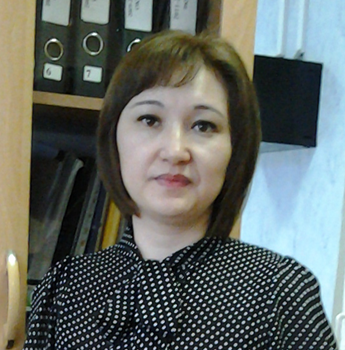 Академическая честность как способ обеспечения качества образованияКурмангожина  Асемгуль  Екпиновна     заместитель директора  по учебной работе КГУ «Первая гимназия»Данная статья посвящена  вопросу внедрения  академической честности в организациях образования. Бұл мақала білім беру ұйымына  академиялық әділдікті енгізу бойынша сұраққа арналған.This article is devoted to the issue of introducing academic integrity in educational organizations.Академическая честность является одной из ключевых ценностей в образовательном процессе. Сегодня в учебных заведениях  разрабатываются специальные  правила  в целях обеспечения справедливого, прозрачного, корректного отношения к вопросам академической честности обучающихся. Задачами внедрения политики академической честности являются предотвращение и устранение фактов академического мошенничества среди обучающихся. Правила обязательны для исполнения всеми участниками процесса – руководством, сотрудниками, обучающимися, их законными представителями. Академическая нечестность, в любых ее проявлениях, противоречит системе ценностей. Целостность академического учебного процесса и качество напрямую зависят от качества образования. Нечестность, как со стороны преподавателей, так и со стороны обучающихся, может негативно сказаться на учебном процессе и его результатах. На обучающихся и работников, нарушающих принципы данных правил, налагаются соответствующие меры. Всем нам известно, что академическая честность — это совокупность ценностей и принципов, которые развивают личную честность в обучении и оценивании. Также она может трактоваться, как достойное поведение при выполнении письменных контрольных работ, экзаменов, эссе, исследований, презентаций.       Было бы хорошо,  если  все педагоги во главе с администрацией школы  выработали единую позицию  в отношении академической честности учащихся  при написании письменных контрольных работ (СОР и СОЧ) и экзаменов. Для этого необходимо разработать по школе   специальное  положение.  Очень хорошо идет работа в этом направлении в АО «Назарбаев Интеллектуальная  школа», которая была  представлена нам, заместителям директора по учебной работе,  на стажировке, проводимой весной 2020 года.      В положении  НИШ  работа по развитию и совершенствованию академической честности студентов поставлена так, что  предусмотрено устранение  сразу всех видов академической нечестности:  списывания, фабрикации, обмана, плагиата, саботажа.  Полученные  на стажировке рекомендации, относительно  направления работы по развитию  академической честности,  мы частично решили внедрить у себя в гимназии  в следующем учебном году.     Первое, что необходимо сделать – это    в конце четверти, во время проведения  суммативного оценивания за четверть, организовать «неделю тишины», при которой  дети всех  параллелей  письменные работы СОЧ  пишут   по специально составленному администрацией графику. Как правило, работы пишут в одно и то же время (первые 2-3 урока) ежедневно на последней неделе. Таким образом, учтены методические рекомендации МОН РК, в которых говорится об учете максимального количества работ (не более 3-х в день) во избежание перегруза учащихся.     Второе,  и пожалуй, самое  главное, когда  администрация  рассаживает  учащихся  одной параллели одновременно,  не дав возможности  передать информацию другим  классам,  которые раньше  писали по времени  несколько позже.   На первый взгляд  кажется нереальным   введение положения по академической честности, где можно было перестроить мышление детей  так, чтобы при написании работы у учащихся не возникало и мысли о нарушении правил. Но все же это возможно,  в том случае если школа воспользуется такими методами борьбы с академической нечестностью как  самоконтроль, увеличение количества вариантов с заданиями, лишение возможности списать, замена тестовых заданий устными, регулярные беседы с учениками.Ученики должны быть с ранних лет обучены контролировать себя и свою деятельность, не давать списывать и не списывать самим. Махатма Ганди говорил: «Хочешь изменить мир — начни с себя».На проверочные, самостоятельные и контрольные работы необходимо выдавать не несколько вариантов с заданиями, как это принято, а столько вариантов, сколько учеников в классе. Это лишит ученика возможности списать и будет способствовать самостоятельному выполнению того или иного задания.Усиление наблюдения за учениками во время сдачи экзаменов. Установка видеокамер в каждом классе, блокировка мобильных телефонов также способствуют успешному внедрению в школе академической честности.При замене тестовых заданий устными потребность списывать отпадет сама собой.Профилактические беседы с учениками на тему академической честности на регулярной основе. Усиление влияния путем рассказа о том, к каким последствиям может привести академическая нечестность и как она скажется на будущем учащихся.Именно в школе учащимся  прививаются  такие  качества,  как  честность, справедливость, уважение. Если каждый ребенок, сидящий  за партой, научится полагаться  только  на самого себя, исключительно на свои силы, не оглядываясь на посторонних, либо на  шпаргалки, с надеждой  достичь успеха легким путем, то в будущем  будет  больше  сильных  специалистов в стране. 